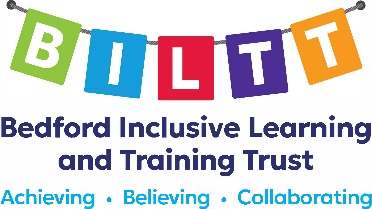 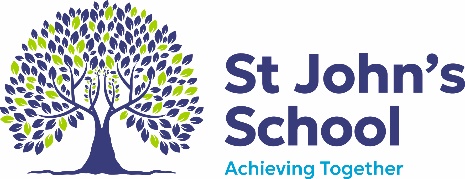 St John’s Special School and CollegePersonnel Specification                                                   Unqualified Class TeacherWe recognise and welcome our responsibility to remove any barriers found in our recruitment and selection process for disabled people.  We have tried to do this, but if you have a disability and identify any barriers in the job description or employee specification, please inform us of these in your application.  We are committed to making reasonable adjustments to the job wherever possible and it would help us to know your needs in order to do this.BILTT is committed to Safeguarding, Prevent, the welfare of pupils and ensuring equality of opportunity for all pupils, staff, parents and carers; irrespective of age, disability, gender reassignment, marriage & civil partnership, pregnancy & maternity, race, belief, sex or sexual orientation and expects staff to share that commitment. The post is subject to satisfactory references, enhanced DBS & health clearance.It is an offence to apply for a role if you are barred from engaging in regulated activity relevant to children.  This post is exempt from the Rehabilitation of Offenders Act 1974 and therefore applicants are required to declare any convictions, cautions, reprimands and final warnings that are not protected (i.e. that are not filtered out) as defined by the Rehabilitation of Offenders Act 1974 (Exceptions) Order 1975 (as amended in 2013).Essential AttributesPreferred Attributes1QualificationsQualified to degree levelQualification in Special Education (Initial or Post-graduate) Willingness to undertake further studies and/or training, as appropriateHLTA or equivalent qualification or relevant experience2Work Related Experience, Knowledge and SkillsExperience of teaching basic skillsPreparing and implementing IEP's to meet individual needsPreparing and presenting detailed reportsWorking in partnership with parents/carers and professionalsEffective classroom managerExperience of supporting and directing class staffComputer literacy (or a strong commitment to develop further ICT skills)Experience of working with pupils with severe and complex learning difficultiesExperience of delivering the National Curriculum at early developmental levelsExperience of moving and handling and assisting with physical activitiesExperience of using alternative systems of communication e.g. sign language etcExperience of working with pupils who present challenging behaviourFamiliarity with the SEN Code of PracticeCo-ordinating an area of the curriculum and/or active involvement in curriculum development3Personal Sills and attitudesStrong organisational skillsStrong communication and interpersonal skillsEffective team player and team leaderPositive attitude shared with pupils and colleaguesAbility to use own initiative and work independentlyReliable and excellent punctuality and attendance recordKeenness to learnWillingness to drive a minibusWillingness to take part in extra curricular activities and school community eventsCommitment to continued professional development 4OtherThis is a customer facing post and the post holder must have the ability to fulfil all spoken aspects of the role with confidence through the medium of EnglishThis is a customer facing post and the post holder must have the ability to fulfil all spoken aspects of the role with confidence through the medium of EnglishDBS Required(please indicate the legal reason for DBS – if in doubt discuss with HR)□ Not applicable for this postx Direct supervised or unsupervised contact with children or vulnerable adults□ Working within Fostering & Adoption Service (Any post) x In a position of authority/trust□ Other eg: auditors, solicitors Work Related Travel(please indicate as appropriate)x Occasionally required (ie to travel to bank, other sites etc) □ Ability to travel around the county □Provide car for business use Health & Safety Risk Assessment(please indicate which are applicable)□ Regular Manual Handling activitiesx Regular exposure to mental pressures and demands□ Visual Display Equipment – regular use□ Exposure to substances hazard to health□ Exposure to infectionx (Occasional risk) Risk of verbal abusex (Occasional risk) Risk of physical assault□ Working alone□ Adverse environmental conditions□ Use of dangerous machinery□ Driving PSV/HGV vehicles